MICRONESIAN ISLANDSCommonwealth of the Northern Mariana IslandsFederated States of MicronesiaRepublic of the Marshall IslandsRepublic of Palau IslandsGuam, United States of America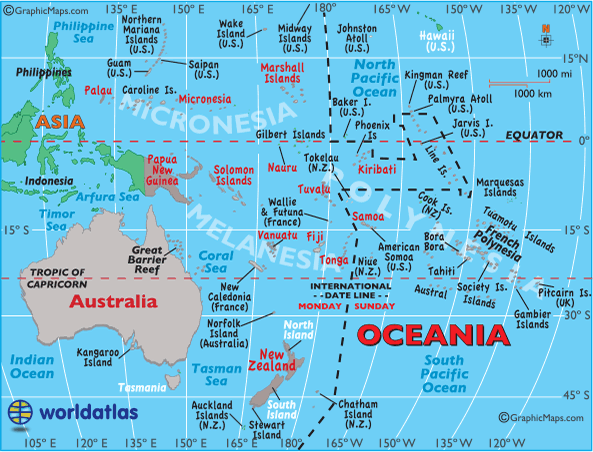 GOVERNMENTCIA	Marshall Islands	https://www.cia.gov/library/publications/the-world-factbook/geos/rm.html 	Micronesia, Federated States of	https://www.cia.gov/library/publications/the-world-factbook/geos/fm.html 	Palau	https://www.cia.gov/library/publications/the-world-factbook/geos/ps.html Embassy of the Republic of the Marshall Islands	http://www.rmiembassyus.org/ Government of the Federated States of Micronesia	http://www.fsmgov.org/index.html 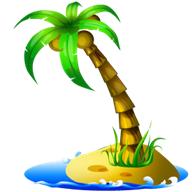 Kosrae State Legislature	http://kosraestatelegislature.webs.com/ Official website of Pohnpei state governor	http://www.pohnpeimet.fm/ Republic of Palau National Government	http://www.palaugov.net/ Yap State Government	 http://www.yapstategov.org/default.html 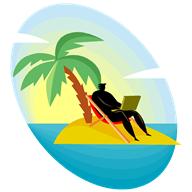 ENCYCLOPEDIASCengage Learning	http://www.highbeam.com/about-us Encyclopedia.com	http://www.encyclopedia.com/ Information Please Database	Marshall Islands	http://www.infoplease.com/country/marshall-islands.html?pageno=4 	Micronesia	http://www.infoplease.com/country/micronesia.html  MUSEUMS & CULTURAL CENTERSAlele Museum, Library, and National Archives	http://alelemuseum.tripod.com/Index.html Belau National Museum		http://www.collectionsaustralia.net/pima/view_institution.php?inst_id=25 	http://www.belaunationalmuseum.com Etpison Museum and Gallery		Email: etpison@palaunet.com 	http://www.collectionsaustralia.net/pima/view_institution.php?inst_id=24 FSM National Archives, Cultural and Historic Preservation Office	Email: hpo@mail.fm 	http://www.collectionsaustralia.net/pima/view_institution.php?inst_id=53 Kosrae Historic Preservation Office	Email: ksa@mail.fm 	http://www.collectionsaustralia.net/pima/view_institution.php?inst_id=28 Marshallese Cultural Center	Email: mcs-info@marshallese-cultural-center.org 	http://www.collectionsaustralia.net/pima/view_institution.php?inst_id=29 Micronesia Area Research Center	http://www.uog.edu/marc/ 	http://www.collectionsaustralia.net/pima/view_institution.php?inst_id=38 Pacific heritage network	http://www.collectionsaustralia.net/pima/ Yap State Preservation Office		Email: yaphpo@mail.fm 	http://www.collectionsaustralia.net/pima/view_institution.php?inst_id=14 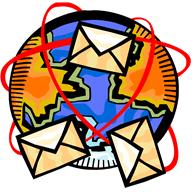 LANGUAGESEthnologue: Languages of the World	http://www.ethnologue.com TOURISM SERVICES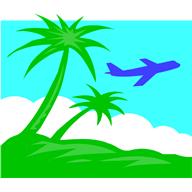 Federated States of Micronesia Visitors Board	http://www.visit-micronesia.fm/index.html Kosrae Visitors Bureau	http://www.kosrae.com/ Marshall Islands visitor authority	http://www.visitmarshallislands.com/ Palau Visitor’s Authority	http://www.visit-palau.com/ Yap Visitors Bureau	http://www.visityap.com/index.html National Geographic Society	Marshall Islands Guide	http://travel.nationalgeographic.com/travel/countries/marshall-islands-guide/ 	Micronesia Guide	http://travel.nationalgeographic.com/travel/countries/micronesia-guide/ 	Palau Guide	http://travel.nationalgeographic.com/travel/countries/palau-guide/ 	Traveler home	http://travel.nationalgeographic.com/travel/traveler-magazine/ OCEANSPalau International Coral Reef Center & Palau Aquariumhttp://www.picrc.org/index.php?option=com_content&view=category&layout=blog&id=51&Itemid=98 World’s Largest Shark Sanctuary	http://www.pewenvironment.org/news-room/press-releases/worlds-largest-shark-sanctuary-declared-in-central-pacific-85899364555NEWS SERVICES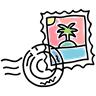 BBC News	Micronesia profile	http://www.bbc.co.uk/news/world-asia-pacific-15494620 	Marshall Islands Profile	http://www.bbc.co.uk/news/world-asia-15595431 	Palau Profile	http://www.bbc.co.uk/news/world-middle-east-15446659  FSM Telecommunications Corporation	http://www.fm/index.htm Kaselehlie Press	http://www.kpress.info/ Pacific Magazine	http://www.pacificmagazine.net/ Pacific Islands News Association	http://www.pina.com.fj/index.php?p=pina&m=about-us Palau National Communication Center	http://www.palaunet.com/homepage.aspx The Marshall Islands Journal	http://www.marshallislandsjournal.com/index.html NEWS ARTICLESHONOLULU Magazine. (2011). Micronesian culture. HONOLULU Magazine. Retrieved July 31, 2013, from http://www.honolulumagazine.com/Honolulu-Magazine/August-2011/Micronesian-in-Hawaii/Micronesian-Culture/ Keany, M. (2011, August). Micronesian in Hawaii. HONOLULU Magazine: News & Opinion. Retrieved July 31, 2013, from http://www.honolulumagazine.com/Honolulu-Magazine/August-2011/Micronesian-in-Hawaii/index.php?cparticle=3&siarticle=2#artanc  REPORTSConroy, N. K. (2006). Study on the characteristics of Terminalia agroforestry in Kosrae island, Federated States of Micronesia (Thesis). University of Hawaii, Hawaii. Retrieved from http://scholarspace.manoa.hawaii.edu/bitstream/handle/10125/20761/M.S.Q111.H3_4052_r.pdf?sequence=2OTHERCheifa Coins	http://www.chiefacoins.com/Database/index.htm 	Countries and Territories	Marshall Islands	http://www.chiefacoins.com/Database/Countries/Marshall_Islands.htm 	Palau	http://www.chiefacoins.com/Database/Countries/Palau.htm 	Micro-Nations and Fantasy Worlds – Miscellaneous and Fantasy (Unofficial) Issues	Baker, Midway, and Wake Islands	http://chiefacoins.com/Database/Micro-Nations/Baker-Midway-Wake.htm 	Federated States of Micronesia	http://chiefacoins.com/Database/Micro-Nations/Micronesia.htm 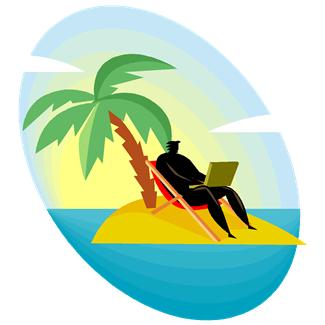 